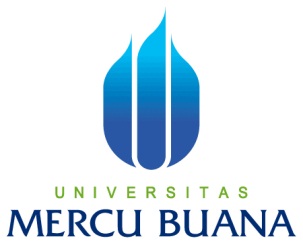   (165)SURAT TUGAS  ---------------------------------------------Nomor	: 12-2 /208/F-Stgs/III/2017Tentang PEMBIMBING SKRIPSIPADA SEMESTER GENAP  TAHUN AKADEMIK 2016/2017--oo0oo--Ketua Program Studi  S-1 Akuntansi Fakultas Ekonomi Dan Bisnis Universitas Mercu Buana, memberikan tugas kepada :Nama dan gelar dosen		:  Dr. Hari Setiyawati, SE., Ak., M.Si, CANIDN/NUPN/NIK		:  0311066802/ 193680117Program studi 			:  S-1 AkuntansiJabatan akademik			:  Lektor Kepala (550)Nomor telepon aktif dosen		:  085781165836/Alamat email aktif		:  harisetiyawati@gmail.comSebagai Pembimbing  Skripsi atas nama :Nama	:  Yetty NurjannahNIM	:  43123110209/A	No. Telepon/HP	:  Judul sementara	:  Pengaruh Prediksi Kebangkrutan, Opini Audit Sebelumnya, Kualitas Audit, Audit Delay, Struktur Hutang Dan Kepemilikan Perusahaan Terhadap Penerimaan Opini Audit Going Concern (Pada Perusahaan Manufaktur Yang Terdaftar Di Bursa Efek Indonesia)Surat Tugas ini berlaku selama 1 (satu) semester, terhitung mulai :	Semester/Tahun Akademik	:  Genap  2016/2017Periode Bulan			:  Maret 2017  s/d  Agustus 2017Kepada mahasiswa diberikan hak untuk melakukan konsultasi sepanjang semester yang telah ditetapkan dengan jadwal yang telah disepakati dengan mengisi formulir bimbingan yang disediakan dan mematuhi seluruh ketentuan yang berlaku.Kepada dosen pembimbing wajib memberikan bimbingan sesuai dengan bidang keilmuan yang dimilikinya dan waktu yang telah disepakati dengan menjaga kode etik profesional dosen, mengisi formulir bimbingan yang telah disediakan pada setiap kunjungan, menandatangani lembar pengesahan dan mendokumentasikan karya ilmiah mahasiswa dalam soft file yang telah dibimbingnya.Demikian, Surat Tugas ini dibuat untuk dapat dilaksanakan dengan penuh tanggungjawab.								Dikeluarkan di	:  Jakarta								Pada Tanggal	:  01  Maret  2017								----------------------------------------------								Ketua Program Studi,	ttd								Dr. Harnovinsah, Ak., M.Si., CANIDN/NIK 0318096701Tembusan Yth. :Mahasiswa Ybs.;Arsip;Note:  Surat Tugas diserahkan ke PembimbingSebelum diserahkan ke Pembimbing Surat Tugas di Foto Copy dan disimpan untuk syarat daftar sidang